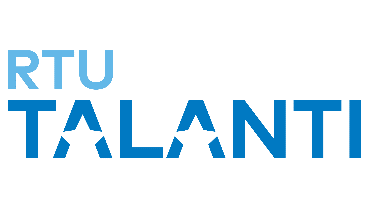 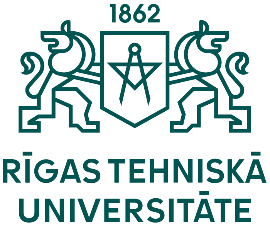 Pieteikums dalībai Talantu programmāVārds, uzvārds: Personas kods: Tālr. nr.:E-pasta adrese:Skola: Augstākajā mācību satura apguves līmenī tiek apgūta:MatemātikaFizikaĶīmijaAugstākajā mācību satura apguves līmenī tiks kārtots eksāmens:MatemātikaFizikaĶīmijaGala sekmes _____ (pēdējā). mācību gada 1. semestrī: Sasniegumi eksakto mācību priekšmetu olimpiādēs un/vai zinātniski pētniecisko darbu konkursos vidusskolas laikā:Skolas vadības paraksts un atšifrējums: Skolēna paraksts un atšifrējums:MatemātikaFizikaĶīmija